Консультация для родителей.Развитие лексико-грамматического строя у детей 6-7 летПонятие лексико-грамматического строя речи.Под лексико-грамматической стороной речи понимают словарь и грамматически правильное его использование. Словарь – это слова (основные единицы речи), обозначающие предметы, явления, действия и признаки окружающей действительности.Различают словарь пассивный и активный: пассивный словарь – это возможность понимания слов, активный – употребление их в речи. Для развития словарного запаса важно постоянное общение взрослых с ребенком. Объем и качество (точность, образность) словаря дошкольника зависят от того, насколько полноценным является его общение. Поэтому взрослым необходимо знакомить ребенка с новыми предметами, явлениями, их названиями. Важно беседовать с дошкольником, задавать вопросы, создавать ситуации, в которых раскроются вероятные недочеты понимания и употребления слов ребенком. Активный образ жизни семьи предоставляет благодатный материал для расширения словаря: экскурсии в театр, цирк, зоопарк и др.Грамматический строй – это система взаимодействия слов между собой в словосочетаниях и предложениях. Различают морфологический и синтаксический уровни грамматической системы.Морфологический уровень предполагает умение владеть приемами словоизменения и словообразования, синтаксический – умение составлять предложения, грамматически правильно сочетать слова в предложении. Развитие лексико-грамматического строя речи детей в дошкольном возрасте, вносит огромный вклад в успешность обучения вашего ребёнка в школе. Написание сочинений, изложений (являющихся обязательными в школьной программе) требует от ребёнка использования достаточного количества лексических средств. Бедный словарный запас, недостаточность грамматического оформления своих мыслей в устной речи, затрудняют изложение их и на письме. Именно поэтому развитие словаря, а так же развитие умения грамотного словообразования, словоизменения является необходимым в речевом развитии детей дошкольного и школьного возраста. Именно поэтому, хочу предложить для Вас речевые игры, которые не требуют от Вас дополнительной подготовки картинного или другого материала! В данные игры Вы можете поиграть со своим ребёнком, например, пока находитесь в автомобиле/автобусе в дорожной «пробке»; возможно, ждёте приёма врача в поликлинике; стоите в очереди в магазине и др.Игра № 1«Назови одним словом»Цель: актуализация словаря ( обобщающие понятия)Инструкция для ребёнка: «Назови одним словом: груша, яблоко, слива – это…» - (фрукты) / «диван, кровать, стул, стол» - (мебель) и т. д.Игра № 2«Один – много»Цель: Развитие умения употреблять существительные в род. падеже множественного числа.Инструкция для ребёнка: «Давай поиграем в игру. Я буду называть один предмет, а ты много таких предметов. Я скажу – один стол. А если их много, то много чего?» – (много столов) и т. д.Игра № 3«4-й лишний»Цель: Развитие умения определять лишний предмет в группе предметов, объединённых общим признаком.Инструкция для ребёнка: «Я назову 4 предмета, а ты попробуешь определить среди них лишний». (можно 3 предмета)Чашка, тарелка, ложка, столДиван, кровать, тарелка, шкафЯблоко, огурец, апельсин, сливаИ др.Игра № 4Цель: Формирование умения употребления существительных в творит. падеже. (с предлогом С).Инструкция (вопросы) для ребёнка:С чем кастрюля, если в ней суп/борщ/картошка и т. д.? – кастрюля с супом/c борщом/ с картошкой и т. д.С чем чашка, если в ней (чай, кисель, кофе, молоко, сок и т. д.)С чем банка, если в ней (капуста, варенье, мёд, компот и т. д.)Взрослый сам очень чётко произносит предлог С и требует такого чёткого произнесения и от ребёнка.Игра № 5«Из чего - какая/какой»Цель: Формирование умения образовывать относительные прилагательные.Инструкция (вопросы) для ребёнка:Каша из овса/манки/геркулеса/пшена и т. д. - какая? овсяная/манная/геркулесовая и т. д.Суп из фасоли/гороха/ рыбы/курицы/ свёклы/грибов/овощей - какой?Варенье из яблок/груш/апельсинов/ананасов и т. д. – какое?Cок из яблок/груш/апельсинов/ананасов и т. д. – какое?Стол из дерева, какой? Платок из пуха, какой? Шуба из меха, какая? Дом из кирпича, какой? Лопата из металла, какая? Носки из шерсти, какие? Кораблик из бумаги, какой? Мяч из резины, какой? Аквариум из стекла, какой? Сумка из кожи, какая? и т. д.Надеюсь, что данные игры станут интересными для ваших детей, а некоторые, возможно любимыми.Больше разговаривайте со своими детьми! Интересуйтесь, как прошёл их день в детском саду и, конечно, стимулируйте их использовать в своей речи полные предложения, распространённые разными частями речи. Например, слушая рассказ ребёнка, о том, как они всей группой рассматривали с воспитателем деревья, уточните, название каких деревьев он запомнил, как называются листья у клёна (кленовые, у берёзы (берёзовые) и т. д. Поговорите об изменениях в погоде, используя слова: солнечная, пасмурная, ясно, ветрено, дождливо и др.Желаю Вам, чтобы беседы с Вашими детьми были и душевными, и познавательно – развивающими!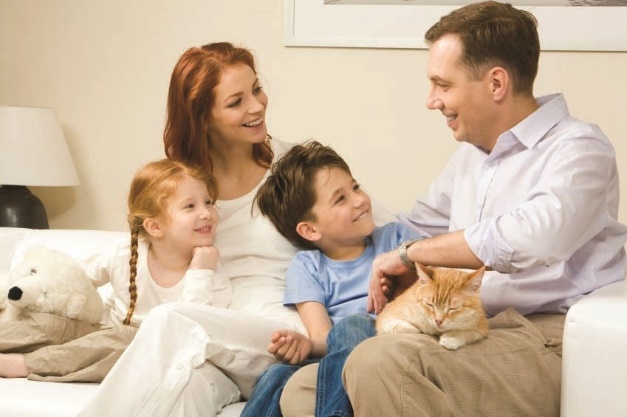 Составила учитель-логопед: Головина Татьяна Сергеевна